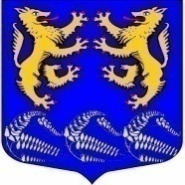 Муниципальное образование«ЛЕСКОЛОВСКОЕ СЕЛЬСКОЕ ПОСЕЛЕНИЕ»Всеволожского муниципального района Ленинградской областиАДМИНИСТРАЦИЯП О С Т А Н О В Л Е Н И Е25.01.2022______дер. Верхние Осельки	                                   				              № 29В связи с принятием Закона Ленинградской области от 29 декабря 2015 г. № 153-оз «О перераспределении полномочий в сфере водоснабжения и водоотведения между органами государственной власти Ленинградской области и органами местного самоуправления Ленинградской области и о внесении изменений в областной закон «Об отдельных вопросах местного значения сельских поселений Ленинградской области» (в редакции от 22.12.2021), администрация МО «Лесколовское сельское поселение»:П О С Т А Н О В Л Я Е Т:Отменить Постановление администрации МО «Лесколовское сельское поселение» от 16.12.2014 г. № 303 «Об определении гарантирующей организации в сфере холодного водоснабжения и водоотведения на территории МО «Лесколовское сельское поселение».Отменить Постановление администрации МО «Лесколовское сельское поселение» от 23.03.2021 № 75 «О внесении изменений в постановление администрации МО «Лесколовское сельское поселение» от 16.12.2014 г. № 303 «Об определении гарантирующей организации в сфере холодного водоснабжения и водоотведения на территории МО «Лесколовское сельское поселение».Опубликовать постановление в газете «Лесколовские вести» и разместить на официальном сайте МО «Лесколовское сельское поселение». Настоящее постановление вступает в силу с момента его обнародования.Контроль исполнения настоящего постановления оставляю за собой.Глава администрации		                                                  А.А. СазоновСогласовано:заместитель главы администрации                                          А.Ф. Толмачев«____»_________________2022 г.Главный специалист – юрист администрации                                              М.А. Николаев«____»________________2022 г.Об отмене постановления администрации МО «Лесколовское сельское поселение» от 16.12.2014 г. № 303  «Об определении гарантирующей организации в сфере холодного водоснабжения и водоотведения на территории МО «Лесколовское сельское поселение»